Colegio Sagrada Familia de Nazareth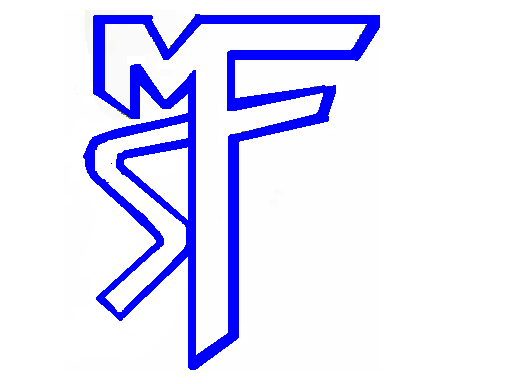 Plan PedagógicoTutorial para padres y apoderados                                                                                                                                      Semana 19 a 23 de octubre de 2020Curso 5° BásicoAsignaturaCiencias NaturalesProfesorasMónica Oyarzún O. / Marcela Cisterna C.Ed. Diferencial: Katalina Zambra C. / Idania BárzagaObjetivosOA  11: Explicar la importancia de la energía eléctrica en la vida de cotidiana y proponer medidas para su ahorro y uso responsable.Material para utilizar en actividades               Actividades 1 y 2Celular, computador, PPT. Links complementarios para realizar tu trabajo o evidencia de la semana.Formulario evaluado.Materiales para Afiche con cartulina, recortes, plumones o digital. Tutorial de actividadesUNIDAD 4 ¿CÓMO LA ENERGÍA A CAMBIADO EL MUNDO?Hola, ¿te has preguntado qué pasaría si nos quedáramos sin energía eléctrica?.Hoy en día, muchas actividades que desarrollamos requieren de energía eléctrica, por esta razón es de gran importancia estudiar los tipos de energía, sus transformaciones, su desarrollo, avances tecnológicos, necesidades de la sociedad actual y así, asumir actitudes responsables para el futuro del planeta. Actividad 1: Observa detenidamente el PPT que te presentamos sobre la energía, al final encontrarás la actividad 2.Actividad 2: Investiga el uso de la energía eléctrica en UNO de los sectores que se nombran a continuación: (tú eliges cuál quieres hacer). 1. Uso de la energía eléctrica en el hogar.2. Uso de la energía eléctrica en la Industria. 3. Uso de la energía eléctrica en la Minería. 4. Uso de la energía eléctrica en la Agricultura. 5. Uso de la energía eléctrica en el comercio y otros servicios. 6. Uso de la energía eléctrica en la red de Salud.Actividad 3: Indicaciones para el trabajo de investigación:Con la información recolectada, haz UN AFICHE EN CARTULINA O DIGITAL con lo más importante que encontraste que responda a las siguientes preguntas: 
1. ¿Cómo o para qué se usa la electricidad en este sector? 
2. ¿Qué efectos ambientales producen? 
3. Da ejemplos. 
4. Pega imágenes o dibujos. 
5. Menciona, a lo menos, tres medidas de cómo pueden cuidar la electricidad en esa área. 
6. Envía una foto de tu trabajo a mi correo o WhatsAppActividad 4: FormularioUna vez terminada la clase deberás concentrarte y responder la evaluación formativa de esta semana en el siguiente link, correspondiente a tu curso: ¿Cómo ingreso al formulario de la evaluación?5°A: https://forms.gle/qg7fXa3tF22QGVat65°B: https://forms.gle/hvAy6yZuHaBG2t6NAModo de responder formulario:Una vez en la plataforma google forms ingresa tu correo gmail, los resultados serán enviados a esta dirección de correo, con el análisis de las respuestas.Escribir el nombre del estudiante (nombre y apellido)Debe ingresar el curso del estudiante.En cada pregunta debe marcar o escribir una respuesta, según corresponda, para poder acceder a la siguiente.  En el caso de las preguntas abiertas o de desarrollo, si el niño o niña no sabe qué contestar, no puede dejar en blanco el espacio, por lo que debe ingresar la frase “no lo sé”. En el ítem I debes leer la pregunta y marcar tu alternativa presionando sobre ella, recuerda de leer bien cada encabezado.En el ítem II En el ítem III deberás responder preguntas sobre qué te pareció la evaluación y los temas tratados.Si no está seguro de su respuesta, cierre la sesión y No guarde las respuestas, porque si guarda el formulario se envía con lo que haya marcado.Si ya haz respondido todas las preguntas, revisado y da por terminado el trabajo, debe marcar “enviar las respuestas”.Correos profesoras6° A m.oyazun@colegiosfnvalpo.cl        (+56948724007 )6°B  m.cisterna@coelgiosfnvalpo.cl       (+56948742372 )Educadora dif.:  5° A  k.zambra@colegiosfnvalpo.cl                              5° B i.barzaga@colegiosfnvalpo.clLinks complementarios para que realices el trabajo sobre Energía: http://www.larutadelaenergia.org/usos/v8_b17.asp?v=7&b=16 http://lufussa.com/es/para-que-sirve-la-energia-electrica/ https://www2.uned.es/biblioteca/energiarenovable3/usos.htm www.visualavi.com/sirve-la-energia-electrica-la-vida-cotidiana/ https://profesorenlinea.cl/fisica/ElectricidadUsos.htm https://es.scribd.com/document/208714346/LA-ELECTRICIDAD-Y-LA-MINERIA https://www.concienciaeco.com/2015/02/13/10-consejos-para-ahorrar-energia-y-cuidar-elmedio-ambiente-en-el-dia-de-la-energia/5° A  https://forms.gle/qg7fXa3tF22QGVat65° B  https://forms.gle/hvAy6yZuHaBG2t6NALinks complementarios para que realices el trabajo sobre Energía: http://www.larutadelaenergia.org/usos/v8_b17.asp?v=7&b=16 http://lufussa.com/es/para-que-sirve-la-energia-electrica/ https://www2.uned.es/biblioteca/energiarenovable3/usos.htm www.visualavi.com/sirve-la-energia-electrica-la-vida-cotidiana/ https://profesorenlinea.cl/fisica/ElectricidadUsos.htm https://es.scribd.com/document/208714346/LA-ELECTRICIDAD-Y-LA-MINERIA https://www.concienciaeco.com/2015/02/13/10-consejos-para-ahorrar-energia-y-cuidar-elmedio-ambiente-en-el-dia-de-la-energia/5° A  https://forms.gle/qg7fXa3tF22QGVat65° B  https://forms.gle/hvAy6yZuHaBG2t6NA